КЛАССНЫЙ ЧАС«О ПРОФЕССИЯХ РАЗНЫХ – НУЖНЫХ И ВАЖНЫХ»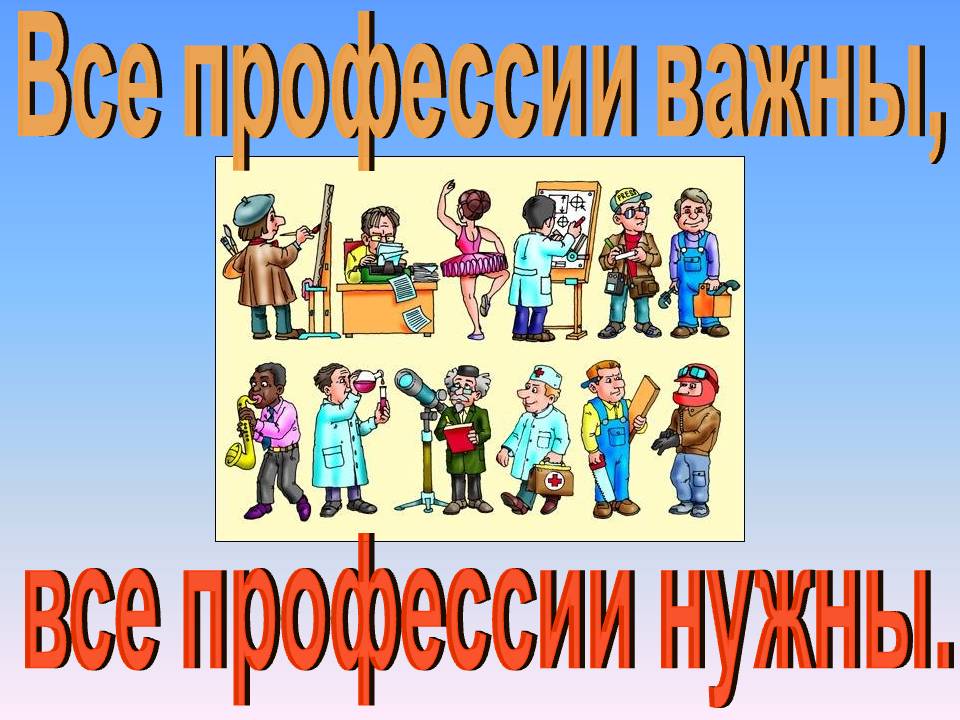 1 классУчитель : Фомина И.Ю.Цель:Ознакомить детей с разными видами профессий.Задачи:1. Показать значение трудовой деятельности в жизни человека.2.Воспитывать уважительное и доброе отношение к людям разных профессий.3.Развивать познавательный интерес и творческую деятельность детей.Ход классного часа1. Чему будет посвящен наш классный час, вы узнаете, отгадав кроссворд. Я вам буду загадывать загадки, а вы отвечайте. (Слайд 2)Кто готовит котлеты, винегреты, салаты? (Повар.)В прошлый раз был педагогом,Послезавтра – машинист.Должен знать он очень много,Потому что он….. (Артист)Средь облаков, на высоте,Мы дружно строим новый дом.Чтобы в тепле и красотеСчастливо жили в нем. (Строитель)Правила движенияЗнает без сомнения.Вмиг заводит он мотор,На машине мчит … (Шофер)Шьёт прекрасно, порет лихоРукодельница - ... ( Портниха - Швея)С книгой кто в руке - читатель,Книги пишет кто - ... (Писатель)Коз, коров зовет скликает,В свой виток рожок играет. (Пастух)Кто учит детишек читать и писать
Природу любить, стариков уважать. (Учитель.)Самолёт парит, как птица,
Там воздушная граница.
На посту и днём, и ночью
Наш солдат военный ...(Лётчик).Молодцы! Как вы думаете, чему будет посвящен наш классный час? (Ответы детей)2. Верно, сегодня тема нашего занятия « О профессиях разных – нужных и важных», (Слайд 3) на нем мы повторим и закрепим ваши знания о разных профессиях.Каждая профессия хороша по- своему. Мир профессий огромен, их насчитывается более 40 тысяч, причем ежегодно появляется около пятисот новых и столько же исчезает или видоизменяется.А что такое профессия?Слово "профессия" происходит от двух латинских слов: "professio" - официально указанное занятие, специальность и "profiteor" - Объявляю своим делом. Слово это, как, впрочем, и многие другие термины, многозначно.Профессия – род трудовой деятельности, требующий определённой подготовки и являющийся обычно источником существования. (Слайд 4)Представьте первобытных людей, живших в далёком каменном веке. Люди одного племени занимались разными делами.Какими? ( Ответы детей)Мужчины изготавливали орудия для охоты – луки, стрелы, дротики.С хорошим оружием охота обычно бывала успешной, и охотники приносили крупную дичь – оленя, буйвола или кабана.А чем занимались женщины? ( Ответы детей)Они растили детей, собирали коренья, плоды и ягоды, обрабатывали звериные шкуры, шили из шкур одежду или одеяла.Мы видим, что уже в те древнейшие времена люди разделяли между собой разные дела.Профессии появились тогда, когда между людьми возникло разделение труда!С развитием торговли и возникновением городов появились и новые профессии.В средние века в городах возникли цехи – объединения людей одной профессии. Например – цех ткачей, цех портных или цех оружейников. У каждого цеха было своё знамя, свои праздники. Цех защищал своих членов. В нём были ученики, подмастерья и мастера. Чтобы стать мастером, нужно было создать шедевр – т.е. очень хорошее изделие.3. Знакомство с типами профессий.- Все профессии ученые разделили на типы. (Слайд 5)Человек - техникаЧеловек - природаЧеловек - человекЧеловек - знаковая системаЧеловек - художественный образ- Я загадаю загадки, а вы, внимательно прослушав ее, дадите мне ответ - какая это профессия и к какому типу мы ее отнесем.(Слайд 6 –10)1. Кто у больной кошки сидит?
И как лечиться, он говорит;
Кто болен - он капли предложит принять,
Тому, кто здоров, - разрешит погулять. (Ветеринарный врач; человек - природа)2. Ему нужны тиски и клещи,
Ключ, напильник и ножовка,
А всего нужней - сноровка. (Слесарь; человек - техника)3. Скажите, кто так вкусно
Готовит щи капустные,
Пахучие котлеты,
Салаты, винегреты,
Все завтраки, обеды? (Повар; человек - человек)4. Цифры-расчеты.
Цифры-отчеты,
Кто с компьютером на “ты”.
Это профессия хоть куда,
И сбывается мечта! (Бухгалтер, человек - знаковая система)5 .Строит дом карандашом
На листке бумажном.
Нужно все нарисовать,
Вычислить, проверить.
Лестницы и двери. (Архитектор; человек - художественный образ)4. Физминутка - шуткаПравда или нет?Если правда – хлопать в ладоши.Если нет – топать.Правда ли, что пекарь доит корову?Правда ли, что таксист перевозит людей?Правда ли, что стюардесса стрижёт волосы?Правда ли, что клоун работает в бане?Правда ли, что кондитер печёт торты и пирожные?Правда ли, что библиотекарь разносит почту?Правда ли, что садовод ухаживает за садом?Правда ли, что милиционер ловит бандитов?5. Игра «Блиц – турнир» (Слайд 11)- О каких профессиях идёт речь в пословицах и поговорках?1.Куй железо, пока горячо. (Кузнец)2.Чтобы рыбку съесть, надо в воду лезть. (Рыбак)3.Не игла шьёт, а руки. (Портной, швея)4. Не бравшись за топор, избы не срубишь. (Плотник)5.Корова черна, да молоко у неё бело. ( Доярка)6.Лес рубят – щепки летят. (Лесоруб)7. Цыплят по осени считают. (Птичница)8.На охоту ехать – собак кормить. (Охотник)9. Кто пахать не лениться, у того и хлеб родится. ( Пахарь, хлебороб)6. Работа в группах.1. Участники получают карточку с ключевыми словами пословицы о труде. При ответе нужно произнести полный текст пословицы.1 группа. (Слайд 12)Дело – потеха (Делу время, потехе час).Дело – безделье (Маленькое дело лучше большого безделья).Труд – пруд (Без труда не вынешь и рыбку из пруда)Топор – плотник (Не топор тешет, а плотник)Труд – перетрут (Терпенье и труд все перетрут)2 группа. (Слайд 13)Пряха – рубаха (Какова пряха, такова и рубаха)Терпенье – уменье (Где терпенье, там и уменье)Язык – дело (Не торопись языком, торопись делом)Труд – лень (Труд кормит, а лень портит)Мастер – дело (Каков мастер, таково и дело)3 группа. (Слайд 14)Кататься – возить (Любишь кататься, люби и саночки возить)Молот – кузнец (Не молот кует, а кузнец)Нитка – швея (Длинная нитка, ленивая швея)Дело – умело (Каждое дело делай умело)Труд – перетрут (Терпенье и труд все перетрут)Попробуй себя в профессии и определи название профессии.1 группа: Создать наряд для куклы из бумаги. (Модельер)2 группа: Сделать прическу. ( Парикмахер)3 группа: Украсить торт из пластилина. ( Кондитер)- Молодцы, ребята! Прекрасно справились со всеми заданиями.(Слайд 15)8. Итак, какой вывод можно сделать по теме?-Профессий очень много интересных.Все они нужны, все они важны.Профессий много в мире есть,Их невозможно перечесть.Сегодня многие нужны,И актуальны, и важны.И ты скорее подрастай,Профессией овладевай.Старайся в деле первым бытьИ людям пользу приносить.Неважно, какую профессию вы выберите, главное чтобы она вам нравилась, чтобы вы приносили пользу людям.Знайте, ребята! От знаний зависят
Сила страны и здоровье людей.
«Троечный» трактор в труде не помощник,
Воин на «двойку» - врага он страшней.
Труд ваш сегодня – это учёба.
Разве вам стыдно свой труд показать?
Так постарайтесь делать работу
Пусть на четыре, а лучше на пять!